                Наша команда «Дубок» ( Латышов Данил, Кирдяшкин Максим, Мурзаев Стас, Ларькин Максим,Сергина Виктория, Сезганова Дарья) под руководством учителя биологии Абаева Николая Петровича заняла первое место в квест- игре «Земля-наш общий дом».                                     МОЛОДЦЫ!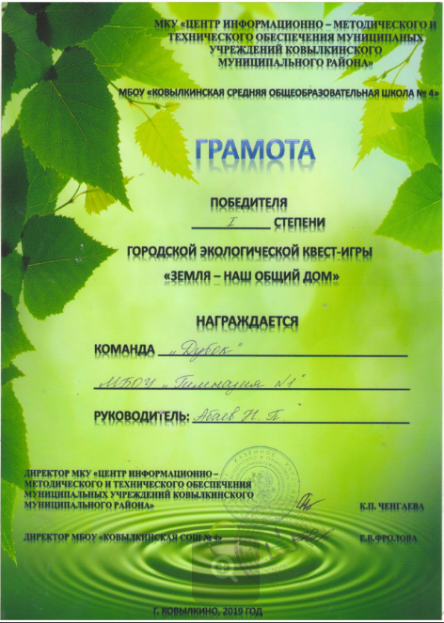 